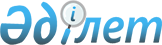 Iшкi және сыртқы нарықтарда азық-түлiк тауарларына баға бойынша ахуалдың мониторингi, iшкi нарықты қорғау және азық-түлiк тауарларына бағаны тұрақтандыру жөнiнде ұсыныстар әзiрлеу бойынша жұмыс тобын құру туралыҚазақстан Республикасы Премьер-Министрінің 2008 жылғы 11 қаңтардағы N 6-ө Өкімі

      Ескерту. Өкімнің тақырыбы жаңа редакцияда - ҚР Премьер-Министрінің 10.07.2013 N 106-ө өкімімен.      Iшкi және сыртқы нарықтарда азық-түлiк тауарларына баға бойынша ахуалдың мониторингiн жүргiзу, iшкi нарықты қорғау және азық-түлiк тауарларына бағаны тұрақтандыру жөнiнде ұсыныстар әзiрлеу мақсатында:

      Ескерту. Кіріспе жаңа редакцияда - ҚР Премьер-Министрінің 10.07.2013 N 106-ө өкімімен.

      1. Мынадай құрамда жұмыс тобы құрылсын:Оразбақов               - Қазақстан Республикасы Бәсекелестiктi

Ғалым Ізбасарұлы          қорғау агенттiгiнiң (Монополияға қарсы

                          агенттiк) төрағасы, жетекшiИсаева                  - Қазақстан Республикасының Ауыл шаруашылығы

Гүлмира Сұлтанбайқызы     вице-министрi, жетекшiнiң орынбасарыТұяқбаева               - Қазақстан Республикасы Бәсекелестiктi

Мира Асылбекқызы          қорғау агенттiгi (Монополияға қарсы

                          агенттiк) Көлiк, байланыс және

                          агроөнеркәсiп кешенiн талдау

                          департаментiнiң директоры, хатшыБаймұханов              - Қазақстан Республикасы Бәсекелестiктi

Тимур Сұлтанбекұлы        қорғау агенттiгi (Монополияға қарсы

                          агенттiк) төрағасының орынбасарыЖақсалиев               - Қазақстан Республикасының Индустрия және

Бақытжан Мұхамбетқалиұлы  жаңа технологиялар вице-министріЖарқынбаев              - Қазақстан Республикасы Статистика агенттігі

Жасер Әзімханұлы          төрағасының орынбасарыЖақсылықов              - Қазақстан Республикасының Экономика және

Тимур Мекешұлы            бюджеттік жоспарлау вице-министрiДүйсебаев               - Қазақстан Республикасы Табиғи

Асылбек Жексенбайұлы      монополияларды реттеу агенттігі төрағасының

                          орынбасарыНұршаев                 - Қазақстан Республикасы Төтенше жағдайлар

Марат Аманжолұлы          министрлігі Мемлекеттік материалдық

                          резервтер комитеті төрағасының орынбасарыСүйінбаев               - Қазақстан Республикасы Ішкі істер

Серік Қойсарыұлы          министрлiгiнің Әкімшілік полиция комитеті

                          төрағасының орынбасарыМамашева                - Қазақстан Республикасы Қаржы министрлігінің

Дина Талғатқызы           Кедендік бақылау комитеті төрағасының

                          орынбасарыҚыпшақов                - Қазақстан Республикасы Қаржы министрлігінің

Арғын Мықтыбайұлы         Салық комитеті төрағасының орынбасарыМағжанов                - Қазақстан Республикасы Ұлттық қауiпсiздiк

Марат Игиятович           комитетi Шекаралық бақылау бас

                          басқармасының бастығы (келiсiм бойынша)Дүйсебаев               - Қазақстан Астық одағының атқарушы директоры

Мұхамеджан Жұмабекұлы     (келісім бойынша)Ган                     - «Қазақстан астық өңдеушілері одағының»

Евгений Альбертович       президенті (келiсiм бойынша)Палташева               - Қазақстан кәсіпкерлері форумының атқарушы

Манавар Тұрсынқызы        директоры (келісім бойынша)Попелюшко               - «Қазақстанның тамақ кәсіпорындары одағы»

Анатолий Висханович       заңды тұлғалар бірлестігінің президентi

                          (келiсiм бойынша)Қайыржанова             - Қазақстанның сауда кәсіпорындары

Ботагөз Ержанқызы         қауымдастығы директорының орынбасары

                          (келісім бойынша)Қуанғанова              - Қазақстан кәсіпкерлері форумы атқарушы

Гүлнар Шаймұратқызы       директорының орынбасары (келісім бойынша)Мұхамеджанов            - «Қазагромаркетинг» акционерлік қоғамы

Нұрлан Мырзабекұлы        басқарма төрағасының орынбасары (келісім

                          бойынша)Якупбаева               - «Атамекен» одағы» Қазақстан ұлттық

Юлия Константиновна       экономикалық палатасы» заңды тұлғалар

                          бірлестігінің атқарушы директоры - басқарма

                          мүшесі (келісім бойынша)Қосманова               - «АӨК Қазақстан іскерлік кеңесі» заңды

Мәдина Садулқызы          тұлғалар мен дара кәсіпкерлер бірлестігінің

                          басқарма төрағасыЕртуғанов               - Қазақстан Республикасы Экономика және

Қайрат Базаркелдіұлы      бюджеттік жоспарлау министрлігінің

                          Сауда комитеті төрағасының орынбасарыӘжібаева                - Қазақстан Республикасы Ұлттық кәсіпкерлер

Жібек Төреханқызы         палатасының Сауда комитеті хатшылығының

                          хатшысы (келiсiм бойынша)      Ескерту. 1-тармақ жаңа редакцияда - ҚР Үкіметінің 2011.08.04 № 911 қаулысымен, өзгерістер енгізілді - ҚР Премьер-Министрінің 2012.05.18 104-ө; 10.07.2013 N 106-ө; 19.03.2014 N 29-ө өкімдерімен.

      2. Жұмыс тобы iшкi және сыртқы нарықтарда азық-түлiк тауарларына баға бойынша ахуалдың тұрақты негіздегі мониторингiн жүргiзсiн, iшкi нарықты қорғау және азық-түлiк тауарларына бағаны тұрақтандыру жөнiнде ұсыныстар әзiрлесiн және Қазақстан Республикасының Үкiметiне енгiзсiн.

      Ескерту. 2-тармақ жаңа редакцияда - ҚР Премьер-Министрінің 10.07.2013 N 106-ө өкімімен.



      3. "Азық-түлік тауарларының жекелеген топтарына бағалар бойынша ахуалдың мониторинг жөнінде жұмыс тобын құру туралы" Қазақстан Республикасы Премьер-Министрінің 2007 жылғы 18 қазандағы N 305-ө өкімінің күші жойылды деп танылсын.       Премьер-Министр 
					© 2012. Қазақстан Республикасы Әділет министрлігінің «Қазақстан Республикасының Заңнама және құқықтық ақпарат институты» ШЖҚ РМК
				